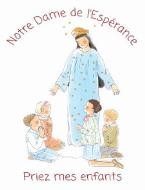 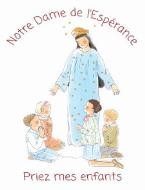 Vente des sapins de Noël 2021COMMANDEZ AVANT LE 22 OCTOBRE, LIVRAISON POUR LE 1er DIMANCHE DE L’AVENT !Chèque à l'ordre de l'APEB.Contact : blandinedh@gmail.com  | 06 63 53 20 49Nom:Ecole Notre-Dame de l'EspéranceAdresse:238 Route de Saint Amand18570 TrouyTéléphone:Mail :DésignationPrix unitaireQuantitéSomme RemarquesEpicéa 80-100 cmEpicéa 80-100 cm11,20 €Epicéa 100-150 cmEpicéa 100-150 cm14,50 €Epicéa 150-200 cmEpicéa 150-200 cm15,50 €Epicéa 200-250 cmEpicéa 200-250 cm20,90 €Epicéa supérieur à 250 cm, jusqu'à 600 cmEpicéa supérieur à 250 cm, jusqu'à 600 cmPrix sur commandeNordman 80-100 cmNordman 80-100 cm15,90 €Nordman 100-125 cmNordman 100-125 cm20,00 €Nordman 125-150 cmNordman 125-150 cm24,00 €Nordman 150-175 cmNordman 150-175 cm27,00 €Nordman 200-250 cmNordman 200-250 cm38€Nordman supérieur à 250 cm, jusqu'à 600 cmNordman supérieur à 250 cm, jusqu'à 600 cmPrix sur commande1/2 bûche pied de sapin 40mm1/2 bûche pied de sapin 40mm2,50 €TOTAL 